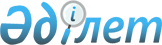 Ақтоғай аудандық мәслихатының 2022 жылғы 28 желтоқсандағы № 150/31 "2023-2025 жылдарға арналған Қожамжар ауылдық округінің бюджеті туралы" шешіміне өзгерістер енгізу туралыПавлодар облысы Ақтоғай аудандық мәслихатының 2023 жылғы 24 сәуірдегі № 25/3 шешімі
      Ақтоғай аудандық мәслихаты ШЕШТІ:
      1. Ақтоғай аудандық мәслихатының "2023-2025 жылдарға арналған Қожамжар ауылдық округінің бюджеті туралы" 2022 жылғы 28 желтоқсандағы № 150/31 шешіміне (нормативтік құқықтық актілерді мемлекеттік тіркеу тізілімінде № 176337 болып тіркелген) келесі өзгерістер енгізілсін:
      шешімнің 1-тармағы жаңа редакцияда жазылсын:
       "1. 2023-2025 жылдарға арналған Қожамжар ауылдық округінің бюджеті тиісінше 1, 2 және 3 - қосымшаларға, соның ішінде 2023 жылға арналған келесі көлемдерде бекітілсін:
      1 кірістер - 56739 мың теңге, соның ішінде:
      салықтық түсімдер - 3661 мың теңге;
      салықтық емес түсімдер - 38 мың теңге;
      трансферттер түсімі - 53040 мың теңге;
      2) шығындар - 57153 мың теңге;
      3) таза бюджеттік кредиттеу - 0;
      4) қаржы активтерімен операциялар бойынша сальдо - 0;
      5) бюджет тапшылығы (профициті) - - 414 мың теңге;
      6) бюджет тапшылығын қаржыландыру (профицитін пайдалану) - 414 мың теңге.";
      көрсетілген шешімнің 1-қосымшасы осы шешімнің қосымшасына сәйкес жаңа редакцияда жазылсын.
      2. Осы шешім 2023 жылғы 1 қаңтардан бастап қолданысқа енгізіледі. 2023 жылға арналған Қожамжар ауылдық округінің бюджеті (өзгерістермен)
					© 2012. Қазақстан Республикасы Әділет министрлігінің «Қазақстан Республикасының Заңнама және құқықтық ақпарат институты» ШЖҚ РМК
				
      Ақтоғай аудандық мәслихатының төрағасы 

Ж. Ташенев
Павлодар облысы
Ақтоғай ауландық
маслихатының 2023 жылғы
24 сәуірдегі № 25/3
шешіміне қосымшаПавлодар облысы
Ақтоғай ауландық
маслихатының 2022 жылғы
28 желтоқсандағы № 150\31
шешіміне 1-қосымша
Санаты
Санаты
Санаты
Атауы
Сомасы
(мың
теңге)
Сыныбы
Сыныбы
Атауы
Сомасы
(мың
теңге)
Кіші сыныбы
Атауы
Сомасы
(мың
теңге)
1
2
3
4
5
1. Кірістер
56739
1
Салықтық түсімдер
3661
01
Табыс салығы
912
2
Жеке табыс салығы
912
04
Меншікке салынатын салықтар
2674
1
Мүлікке салынатын салықтар
127
3
Жер салығы
101
4
Көлік құралдарына салынатын салық
2446
05
Тауарларға, жұмыстарға және қызметтерге салынатын ішкі салықтар
75
3
Табиғи және басқа ресурстарды пайдаланғаны үшін түсетін түсімдер
75
2
Салықтық емес түсімдер
38
06
Салықтық емес түсімдер
38
1
Жергілікті бюджетке түсетін басқа да салықтық емес түсімдер
38
4
 Трансферттердің түсімдері
53040
02
Мемлекеттiк басқарудың жоғары тұрған органдарынан түсетiн трансферттер
53040
3
Аудандардың (облыстық маңызы бар қаланың) бюджетінен трансферттер
53040
Функционалдық топ
Функционалдық топ
Функционалдық топ
Функционалдық топ
Функционалдық топ
Сомасы
(мың
теңге)
Кіші функция
Кіші функция
Кіші функция
Кіші функция
Сомасы
(мың
теңге)
Бюджеттік бағдарламалардың 
әкімшісі
Бюджеттік бағдарламалардың 
әкімшісі
Бюджеттік бағдарламалардың 
әкімшісі
Сомасы
(мың
теңге)
Бағдарлама
Бағдарлама
Сомасы
(мың
теңге)
Атауы
Сомасы
(мың
теңге)
1
2
3
4
5
6
2. Шығындар
57153
01
Жалпы сипаттағы мемлекеттік қызметтер
43944
1
Мемлекеттiк басқарудың жалпы функцияларын орындайтын өкiлдi, атқарушы және басқа органдар
43944
124
Аудандық маңызы бар қала, ауыл, кент, ауылдық округ әкімінің аппараты
43944
001
Аудандық маңызы бар қала, ауыл, кент, ауылдық округ әкімінің қызметін қамтамасыз ету жөніндегі қызметтер
43407
022
Мемлекеттік органның күрделі шығыстары
537
06
Әлеуметтiк көмек және әлеуметтiк қамсыздандыру
1974
2
Әлеуметтік көмек
1974
124
Аудандық маңызы бар қала, ауыл, кент, ауылдық округ әкімінің аппараты
1974
003
Мұқтаж азаматтарға үйде әлеуметтік көмек көрсету
1974
07
Тұрғын үй-коммуналдық шаруашылық
7605
3
Елді-мекендерді көркейту
7605
124
Аудандық маңызы бар қала, ауыл, кент, ауылдық округ әкімінің аппараты
7605
008
Елді мекендердегі көшелерді жарықтандыру
3500
009
Елді мекендердің санитариясын қамтамасыз ету
2500
011
Елді мекендерді абаттандыру мен көгалдандыру
1605
08
Мәдениет, спорт, туризм және ақпараттық кеңістік
380
1
Мәдениет саласындағы қызмет
380
124
Аудандық маңызы бар қала, ауыл, кент, ауылдық округ әкімінің аппараты
380
006
Жергілікті деңгейде мәдени-демалыс жұмысын қолдау
380
12
Көлік және коммуникация
3250
1
Автомобиль көлігі
3250
124
Аудандық маңызы бар қала, ауыл, кент, ауылдық округ әкімінің аппараты
3250
013
Аудандық маңызы бар қалаларда, ауылдарда, кенттерде, ауылдық округтерде автомобиль жолдарының жұмыс істеуін қамтамасыз ету
3250
3. Таза бюджеттік кредиттеу
0
4. Қаржы активтерімен операциялар бойынша сальдо
0
5. Бюджет тапшылығы (профициті)
-414
1
2
3
4
5
6
6. Бюджет тапшылығын қаржыландыру (профицитін пайдалану)
414
8
Бюджет қаражаты қалдықтарының қозғалысы
414
01
Бюджет қаражаты қалдықтары
414
1
Бюджет қаражатының бос қалдықтары
414
01
Бюджет қаражатының бос қалдықтары
414